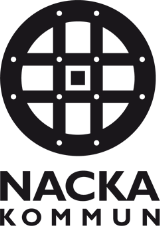 Intresseanmälan till samarbetssamtal Viktigt att båda föräldrarna fyller i blanketten och skriver under. Samarbetssamtal syftar till att nå enighet i vårdnads-, boende- och umgängesfrågor eller att förbättra föräldrasamarbetet. Barnet bör vara folkbokfört i Nacka. Samtalen leds av två familjerättssekreterare, är kostnadsfria och registreras inte i socialregistret. Under samtalen råder sekretess. Kontaktuppgifterna förstörs efter avslutade samtal. Blanketten skickas till Nacka kommun, Familjerätten, 131 81 Nacka.Kontaktuppgifter: Förälder  	 	 	            Förälder Frågor jag vill diskutera:  	          Frågor jag vill diskutera: ----------------------------------------------------------------      ------------------------------------------------------------------- ----------------------------------------------------------------      -------------------------------------------------------------------  __________________________________________     ______________________________________________ Datum och egenhändig namnteckning 	           Datum och egenhändig namnteckning Namn Namn Gatuadress Gatuadress Postadress Postadress Telefon bostad/arbete och mobil Telefon bostad/arbete och mobil E-post E-post Behöver du tolk? Om JA, vilket språk? Behöver du tolk? Om JA, vilket språk? Tidpunkt för separationTidpunkt för separationGemensamma barn, förnamn och ålder: